HRVATSKI JEZIK                              MATEMATIKAPonovi svoje znanje o pravokutniku:Prepiši u bilježnicu.Opseg pravokutnikaa = 3 mb = 2 mo = ?o = 2∙ (a + b)o = 2 ∙ (3+ 2)o = 2 ∙ 5o = 10 mPogledaj primjer u udžbeniku. Pogledaj video koji sam ti poslala. Riješi zadatke na 85. straniciLIKOVNAKULTURA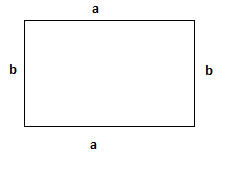 